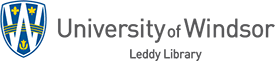 Business VideosAre you looking for video footage to liven up your class presentation, or perhaps to illustrate a point in your lecture?This guide lists a selection of business video sources. Most can now be shown in the classroom without permission, but please be cognizant of copyright law. If you need further assistance, please contact Katharine Ball at (519) 253-3000, ext. 3852Library Catalogue: Audio-Visual Searchhttp://led.uwindsor.ca/av-searchThe Leddy Library has a collection of videos, dvds, and streaming media that can be used on-site, at home, or in the classroom.To find this material, simply do a keyword search: e.g. Walmart; e.g. intercultural communication; e.g. marketingMost of the streaming videos in Business that are listed in the Library Catalogue, are coming from a collection called Films on Demand. Google Videohttps://www.google.com/advanced_video_searchBroad coverage; also covers mega video sites like YouTube.ECorner: Stanford University's Entrepreneurship Cornerhttps://ecorner.stanford.eduA free archive of entrepreneurship resources for teaching and learning. There are over 2,000 videos and podcasts in the following broad categories: creativity and innovation, opportunity recognition, product development, marketing and sales, finance and venture capital, leadership and adversity, team and culture, globalization, social entrepreneurship, career and life balance. You can either browse or search for videos, and either view them online or download them.Updated January 2020